Отпечатано в Администрации Ковылкинского сельского поселения. Тираж 10 экз. регистрационный № 34 от 29.09.2017 года.   Приложение 1к решению Собрания депутатов Ковылкинского Приложение 1пятница, 29 сентября  2017 года№ 34______________________________________________________________________________Российская Федерация, Ростовская область, Тацинский районМуниципальное образование «Ковылкинское сельское поселение»Администрация Ковылкинского сельского поселенияОфициальное средство массовой информации Ковылкинского  сельского поселения «Ковылкинский вестник» издается на основании Решения Собрания депутатов Ковылкинского сельского поселения от 29.09.2017г.№ 34, постановления Администрации Ковылкинского  сельского поселения от 22.03.2017г. №21 Документы, публикуемые в «Ковылкинском вестнике» соответствуют оригиналам и имеют юридическую силуРОССИЙСКАЯ ФЕДЕРАЦИЯРОСТОВСКАЯ ОБЛАСТЬТАЦИНСКИЙ РАЙОНМУНИЦИПАЛЬНОЕ ОБРАЗОВАНИЕ«КОВЫЛКИНСКОЕ СЕЛЬСКОЕ ПОСЕЛЕНИЕ»СОБРАНИЕ ДЕПУТАТОВ  КОВЫЛКИНСКОГО СЕЛЬСКОГО ПОСЕЛЕНИЯРЕШЕНИЕО проекте решения Собрания депутатов Ковылкинского  сельского поселения «О внесении изменений и дополнений в Устав муниципального образования «Ковылкинское сельское поселение»В целях приведения Устава муниципального образования «Ковылкинское сельское поселение» в соответствие с федеральным и областным законодательством, в соответствии со статьей 44 Федерального закона от 06.10.2003 № 131-ФЗ «Об общих принципах организации местного самоуправления в Российской Федерации», статьей 24 Устава муниципального образования «Ковылкинское сельское поселение» Собрание депутатов Ковылкинского сельского поселенияРЕШИЛО:1. Одобрить проект решения Собрания депутатов Ковылкинского  сельского поселения «О внесении изменений и дополнений в Устав муниципального образования «Ковылкинское сельское поселение» (приложение 1).2. Установить порядок учета предложений по проекту решения Собрания депутатов Ковылкинского сельского поселения «О внесении изменений и дополнений в Устав муниципального образования «Ковылкинское сельское поселение»», участия граждан в его обсуждении и проведения по нему публичных слушаний (приложение 2).3. Назначить публичные слушания по проекту решения Собрания депутатов Ковылкинского сельского поселения «О внесении изменений и дополнений в Устав муниципального образования «Ковылкинское сельское поселение» на 17 часов 00 минут «13» октября 2017 года. Провести публичные слушания в Администрации Ковылкинского сельского поселения по адресу: ул. Советская, 26  х. Ковылкин4. Настоящее решение вступает в силу со дня его официального обнародования.Председатель Собрания депутатов-глава Ковылкинского сельского поселения                         Т.А. Шаповаловахутор Ковылкин« 29» сентября 2017 года№ 50РОССИЙСКАЯ ФЕДЕРАЦИЯРОСТОВСКАЯ ОБЛАСТЬТАЦИНСКИЙ РАЙОНМУНИЦИПАЛЬНОЕ ОБРАЗОВАНИЕ«КОВЫЛКИНСКОЕ СЕЛЬСКОЕ ПОСЕЛЕНИЕ»СОБРАНИЕ ДЕПУТАТОВ КОВЫЛКИНСКОГО СЕЛЬСКОГО ПОСЕЛЕНИЯРЕШЕНИЕО внесении изменений и дополнений в Устав муниципального образования «Ковылкинское сельское поселение»В целях приведения Устава муниципального образования «Ковылкинское сельское поселение» в соответствие с федеральным и областным законодательством, в соответствии со статьей 44 Федерального закона от 06.10.2003 № 131-ФЗ «Об общих принципах организации местного самоуправления в Российской Федерации», статьей 24 Устава муниципального образования «Ковылкинское сельское поселение» Собрание депутатов Ковылкинского сельского поселенияРЕШИЛО:1. Внести в Устав муниципального образования «Ковылкинское сельское поселение» следующие изменения:1) Пункт 1 статьи 3 дополнить подпунктом 16:«16) оказание содействия развитию физической культуры и спорта инвалидов, лиц с ограниченными возможностями здоровья, адаптивной физической культуры и адаптивного спорта»; 2) Подпункт 3 пункта 8 статьи 23 изложить в новой редакции:«3) преобразования Ковылкинского сельского поселения, осуществляемого в соответствии с частями 3, 5, 62, 72 статьи 13 Федерального закона «Об общих принципах организации местного самоуправления в Российской Федерации», а также в случае упразднения Ковылкинского сельского поселения»;3) Абзац первый пункта 7 статьи 26 исключить;4) Подпункт 12 пункта 16 статьи 26 изложить в следующей редакции:«12)  преобразования Ковылкинского сельского поселения, осуществляемого в соответствии с частями 3, 5, 62, 72 статьи 13 Федерального закона «Об общих принципах организации местного самоуправления в Российской Федерации», а также в случае упразднения Ковылкинского сельского поселения»;5) Статью 26 дополнить положением следующего содержания:«В случае досрочного прекращения полномочий председателя Собрания депутатов - главы Ковылкинского  сельского поселения избрание председателя Собрания депутатов - главы Ковылкинского сельского поселения, избираемого Собранием депутатов Ковылкинского сельского поселения из своего состава, осуществляется не позднее чем через шесть месяцев со дня такого прекращения полномочий.При этом если до истечения срока полномочий Собрания депутатов Ковылкинского сельского поселения осталось менее шести месяцев, избрание председателя Собрания депутатов - главы Ковылкинского сельского поселения из состава Собрания депутатов Ковылкинского сельского поселения осуществляется на первом заседании вновь избранного Собрания депутатов Ковылкинского сельского поселения»;4) Пункт 8 статьи 29 изложить в новой редакции: «8. Глава Администрации Ковылкинского сельского поселения должен соблюдать ограничения, запреты, исполнять обязанности, которые установлены Федеральным законом от 25 декабря 2008 года № 273-ФЗ «О противодействии коррупции», Федеральным законом от 3 декабря 2012 года № 230-ФЗ «О контроле за соответствием расходов лиц, замещающих государственные должности, и иных лиц их доходам», Федеральным законом от 7 мая 2013 года № 79-ФЗ «О запрете отдельным категориям лиц открывать и иметь счета (вклады), хранить наличные денежные средства и ценности в иностранных банках, расположенных за пределами территории Российской Федерации, владеть и (или) пользоваться иностранными финансовыми инструментами». 5) Подпункт 3 пункта 1 статьи 31 изложить в новой редакции:«3) расторжения контракта в соответствии с частями 11 и 111 статьи 37 Федерального закона «Об общих принципах организации местного самоуправления в Российской Федерации»;6) Подпункт 11 пункта 1 статьи 31 изложить в новой редакции:«11) преобразования муниципального образования «Ковылкинское сельское поселение», осуществляемого в соответствии с частями 3, 5, 62, 72 статьи 13 Федерального закона «Об общих принципах организации местного самоуправления в Российской Федерации», а также в случае упразднения муниципального образования «Ковылкинское  сельское поселение»;7) Статью 31 дополнить абзацем следующего содержания:«Решение о досрочном прекращении полномочий главы Администрации Ковылкинского  сельского поселения либо применении в отношении него иного дисциплинарного взыскания в случае несоблюдения им ограничений, запретов, неисполнения обязанностей, установленных Федеральным законом от 02.03.2007 № 25-ФЗ «О муниципальной службе в Российской Федерации», Федеральным законом от 3 декабря 2012 года № 230-ФЗ «О контроле за соответствием расходов лиц, замещающих государственные должности, и иных лиц их доходам», Федеральным законом от 7 мая 2013 года № 79-ФЗ «О запрете отдельным категориям лиц открывать и иметь счета (вклады), хранить наличные денежные средства и ценности в иностранных банках, расположенных за пределами территории Российской Федерации, владеть и (или) пользоваться иностранными финансовыми инструментами», принимается Собранием депутатов Ковылкинского сельского поселения не позднее чем через 30 дней со дня появления оснований для досрочного прекращения полномочий либо применения иного дисциплинарного взыскания.»8) Пункт 9 статьи 35 изложить в новой редакции:«9. Депутаты Собрания депутатов Ковылкинского сельского поселения,  председатель Собрания депутатов – глава Ковылкинского сельского поселения должны соблюдать ограничения, запреты, исполнять обязанности, которые установлены Федеральным законом от 25 декабря 2008 года № 273-ФЗ «О противодействии коррупции», Федеральным законом от 3 декабря 2012 года № 230-ФЗ «О контроле за соответствием расходов лиц, замещающих государственные должности, и иных лиц их доходам», Федеральным законом от 7 мая 2013 года   № 79-ФЗ «О запрете отдельным категориям лиц открывать и иметь счета (вклады), хранить наличные денежные средства и ценности в иностранных банках, расположенных за пределами территории Российской Федерации, владеть и (или) пользоваться иностранными финансовыми инструментами».Полномочия депутата Собрания депутатов Ковылкинского сельского поселения,  председателя Собрания депутатов – главы Ковылкинского сельского поселения прекращаются досрочно в случае несоблюдения ограничений, запретов, неисполнения обязанностей, установленных Федеральным законом от 25 декабря 2008 года № 273-ФЗ «О противодействии коррупции», Федеральным законом от 3 декабря 2012 года № 230-ФЗ «О контроле за соответствием расходов лиц, замещающих государственные должности, и иных лиц их доходам»,  Федеральным законом от 7 мая 2013 года № 79-ФЗ «О запрете отдельным категориям лиц открывать и иметь счета (вклады), хранить наличные денежные средства и ценности в иностранных банках, расположенных за пределами территории Российской Федерации, владеть и (или) пользоваться иностранными финансовыми инструментами».Решение о досрочном прекращении полномочий депутата Собрания депутатов Ковылкинского  сельского поселения, председателя Собрания депутатов – главы Ковылкинского сельского поселения в случае несоблюдения ими указанных ограничений, запретов и неисполнения указанных обязанностей принимается Собранием депутатов Ковылкинского сельского поселения не позднее чем через 30 дней со дня появления оснований для досрочного прекращения полномочий»;9) Статью 44 дополнить подпунктом 3:«3) возмещение расходов в связи со служебными поездками»;10) Пункт 6 статьи 47 дополнить положением следующего содержания:«Изменения и дополнения, внесенные в устав муниципального образования «Ковылкинское  сельское поселение» и изменяющие структуру органов местного самоуправления, разграничение полномочий между органами местного самоуправления (за исключением случаев приведения устава муниципального образования «Ковылкинское сельское поселение» в соответствие с федеральными законами, а также изменения полномочий, срока полномочий, порядка избрания выборных должностных лиц муниципального образования «Ковылкинское сельское поселение»), вступают в силу после истечения срока полномочий Собрания депутатов Ковылкинского сельского поселения, принявшего муниципальный правовой акт о внесении указанных изменений и дополнений в устав муниципального образования «Ковылкинское сельское поселение»;11) Абзац первый пункта 1 статьи 51 изложить с новой редакции:«1. Муниципальные нормативные правовые акты, затрагивающие права, свободы и обязанности человека и гражданина, устанавливающие правовой статус организаций, учредителем которых выступает Ковылкинское  сельское поселение, а также соглашения, заключаемые между органами местного самоуправления, вступают в силу после их официального опубликования (обнародования)»;12) Подпункт 4 пункта 2 статьи 67 изложить в следующей редакции:«4) несоблюдение ограничений и запретов и неисполнение обязанностей, которые установлены Федеральным законом от 25 декабря 2008 года № 273-ФЗ «О противодействии коррупции», Федеральным законом от 3 декабря 2012 года № 230-ФЗ «О контроле за соответствием расходов лиц, замещающих государственные должности, и иных лиц их доходам», Федеральным законом от 7 мая 2013 года № 79-ФЗ «О запрете отдельным категориям лиц открывать и иметь счета (вклады), хранить наличные денежные средства и ценности в иностранных банках, расположенных за пределами территории Российской Федерации, владеть и (или) пользоваться иностранными финансовыми инструментами»; Председатель Собрания депутатов-глава Ковылкинского сельского поселения                         Т.А. Шаповаловахутор Ковылкин«_____» __________ 2017 года№ _____ПОРЯДОКучета предложений граждан по проекту решения Собрания депутатов Ковылкинского сельского поселения «О внесении изменений и дополнений в Устав муниципального образования «Ковылкинское сельское поселение» и участие граждан в их обсуждении.            1. Учет предложений по проекту решения Собрания депутатов Ковылкинского сельского поселения «О внесении изменений и дополнений в Устав муниципального образования «Ковылкинское сельское поселение»	1.1. Предложения по проекту решения Собрания депутатов Ковылкинского сельского поселения  «О внесении изменений и дополнений в Устав муниципального образования «Ковылкинское сельское поселение» (далее проект решения) вносится с момента официального обнародования проекта решения.	1.2. Вносить предложения по проекту решения могут физические лица  (граждане старше 18 лет, проживающие на территории Ковылкинского сельского поселения).	1.3. Все предложения по проекту решения Собрания депутатов Ковылкинского сельского поселения в письменной форме в виде текста изменения и (или) дополнения статьи проекта решения либо в виде текста новой редакции статьи проекта решения.	1.4. При  внесении предложений по проекту решения в Собрание депутатов Ковылкинского сельского поселения представляются:	-текст предложения,-пояснительная записка, в которой обосновывается необходимость  рассмотрения и принятия предложения; 	-электронный носитель текста предложения	1.5. Предложения по проекту решения вносятся в течение 10 рабочих дней с момента официального опубликования проекта решения.2.Участие граждан в обсуждении проекта  решения Собрания депутатовКовылкинского сельского поселения  «О внесении изменений и дополнений в Устав муниципального образования «Ковылкинское сельское поселение».	2.1. Граждане старше 18 лет, проживающие на территории  муниципального образования «Ковылкинское сельское поселение», вправе присутствовать на заседании постоянной комиссии  по экономической реформе, бюджету, налогам, муниципальной собственности, вопросам  местного самоуправления (далее комиссия) и высказывать замечания  и предложения по проекту решения.	2.2. Для участия в заседании комиссии граждан не позднее, чем за 1 день до проведения заседания комиссии обращается к председателю комиссии или его заместителю с письменным заявлением о заключении его в списки граждан, участвующих в заседании комиссии.	2.3.В заявлении обязательно должны быть указаны:	-фамилия, имя, отчество;	-документ, удостоверяющий личность;	-место работы, занимаемая должность;	-контактный телефон гражданина.	2.4. До начала заседания комиссии граждане, подавшие заявления, регистрируются в соответствии с составленным списком.	2.5. Гражданин, участвующий в заседании комиссии, вправе высказывать свое мнение по проекту решения после того, как председательствующий предоставит ему слово. Граждане, участвующие в заседании комиссии руководствуются Регламентом Собрания депутатов. Граждане, участвующие в заседании комиссии, не вправе голосовать. 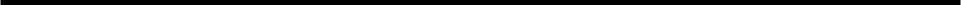 к решению Собрания депутатов Ковылкинского 